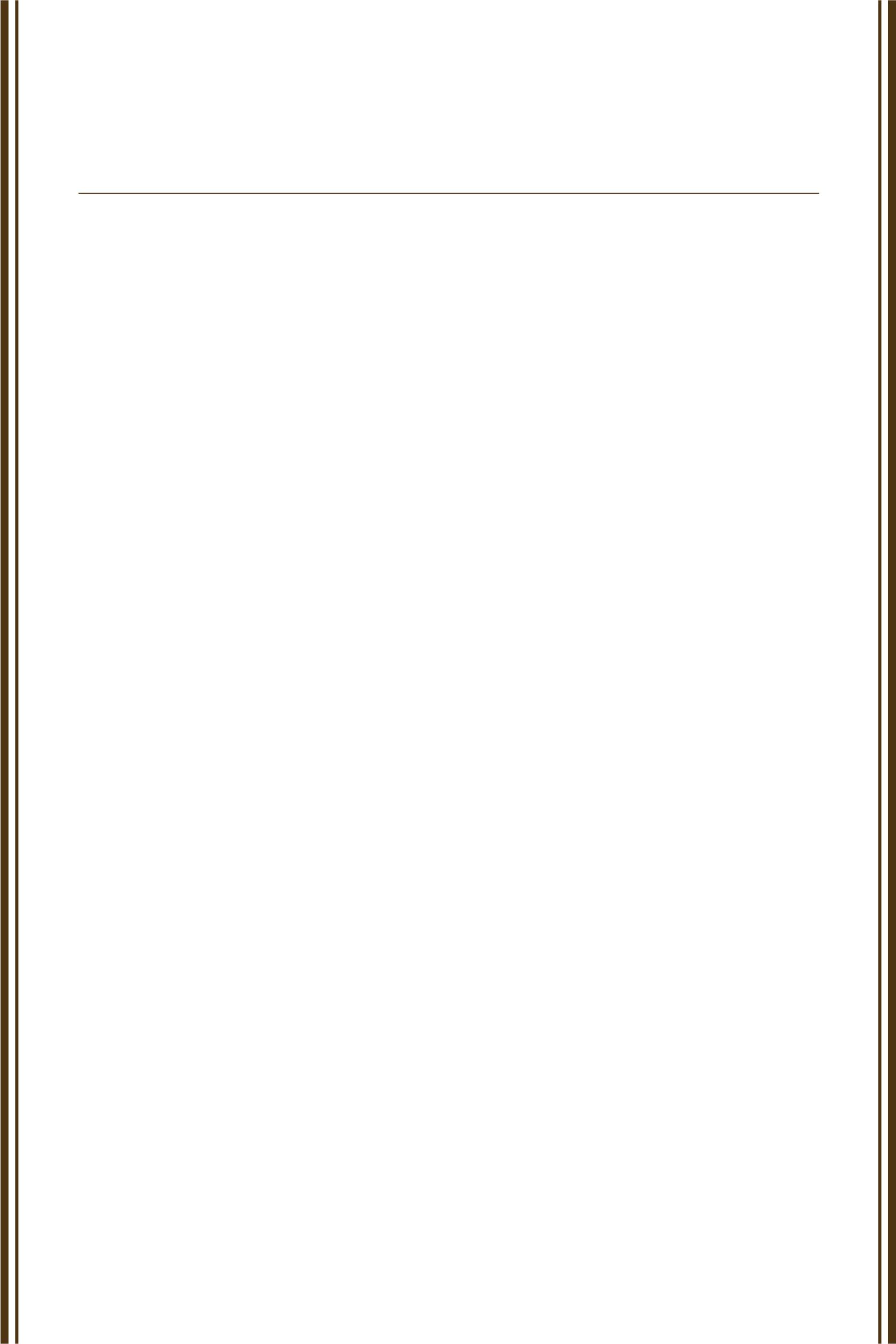 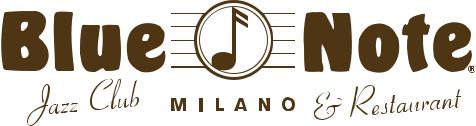 DELICATESSEN AND SALADSCHEF’S SELECTION OF ITALIAN CURED MEATS	                                                                                                                                             16                                         	                                                               CHEF’S SELECTION OF ITALIAN CHEESES                                                                                                                                                                    16SELECTIONS OF CURED MEATS AND CHEESES 		         		                            	                                                19FASSONA BEEF BURGER, CRISPY BACON, AVOCADO CREAM, ROMAIN LETTUCE, TOMATO, MUSTARD SAUCE AND HONEY SERVED WITH FRENCH FRIES AVAILABLE WITH GLUTEN FREE BREAD                                                                                                                                                                     19FASSONA CHEESEBURGER WITH CHEDDAR                                                                                                                                                               12BLUE NOTE JUMBO PASTRAMI 	                                                                                                                                                                                   16FRENCH FRIES AND SAUCES   								                                               5/8BLUE NOTE CHICKEN SALAD 								        	                              14FENNEL SALAD, CITRONETTE DRESSING, CRISPY CAPERS AND FLAKED ALMONDS                                                                                             12ZUCCHINI NOODLES, SESAME VINAIGRETTE AND TOMATO CONFIT                                                                                                                     12STARTERSSHRIMP AND AVOCADO TARTARE                                                                                                                                                                                16SLOW-COOKED EGG WITH ASPARAGUS AND PARMESAN CHEESE	                                                                                                         12COLD QUINOA WITH CRISPY SMALL VEGETEBLES, AVOCADO AND OLIVES                                                                                                          14FIRST COURSE MACCHERONI PASTA WITH WHITE MEAT RAGU’                                                                                                                                                      16CREAMY FREGOLA PASTA WITH SHRIMPS AND CRISPY SMALL VEGETABLES                                                                                                       18SPAGHETTI IN SAN MARZANO TOMATO REDUCTION, STRACCIATELLA AND BASIL OIL                                                                                      14MULTI-COLOURED CARROTS CREAM, CASHEWS AND CHERVIL                                                                                                                              13SECOND COURSEPANKO AND PIEMONTE HAZELNUTS CRUSTED VEAL, ROASTED POTATOES                                                                                                         26SEARED TUNA FILLET SCENTED WITH LEMON AND OREGANO, FRESH SPINACH                                                                                                 26FROM THE GRILL, served with herbs flavoured potatoes and grilled zucchini: - BEEF FILLET 300 GR CA                                                                                                                                                                                                  29-  RIB EYE STEAK 350 GR CA                                                                                                                                                                                            28- PRAWNS FROM ARGENTINA                                                                                                                                                                                        23HOMEMADE DESSERTBIANCOMANGIARE (SICILIAN WHITE PUDDING WITH ALMOND MILK) AND RASPBERRIES                                                                                10STRAWBERRIES AND CREAM, ALMOND CRUMBLE                                                                                                                                                     10HOMEMADE TIRAMISU’                                                                                                                                                                                                   10LEMON SORBET                                                                                                                                                                                                                   6ICE CREAM                                                                                                                                                                                                                          10Please ask for the list of allergens contained in this menu Depending on seasonal avalability, some food may be deep-frozen. Cover charge € 3,00